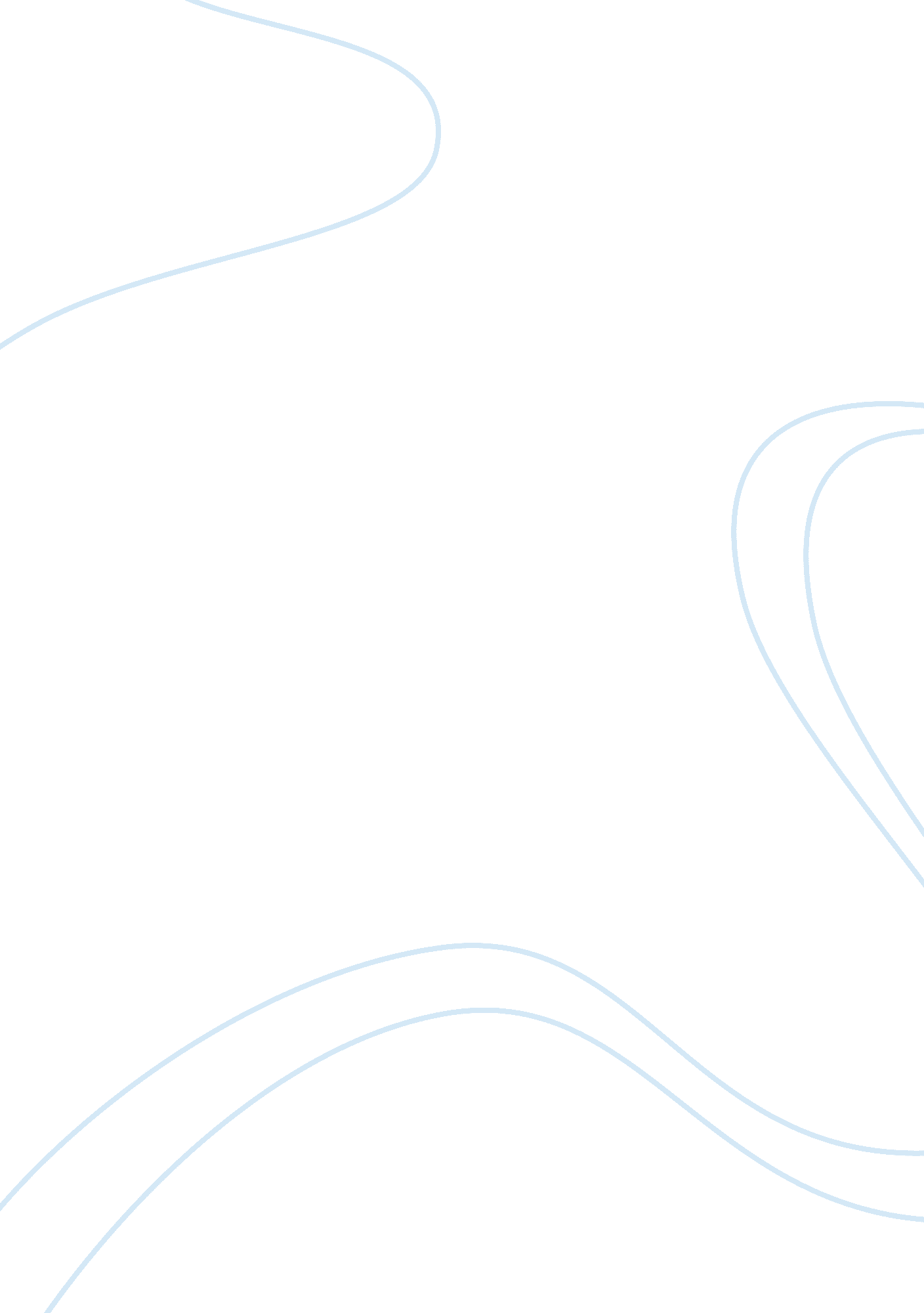 Transfer admission essayLife, Love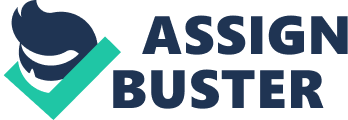 It is a dream for every individual to not only realize, but also take advantage of the best opportunities to live and enjoy life in every way possible. Arguably, gaining access to the best education that one could ever get is always considered the foundation of greatness and success in life. In my case it is no different because I have always thought education is the key that could open the doors of many opportunities in life. Therefore, I have always worked hard in my academics to enhance my competitiveness not only in academics, but also in life after school. 
My passion has always been to venture into the field of psychology not only because it is an interesting area to study, but also it is helpful in understanding people in all areas. Therefore, I have a great desire of learning psychology widely, and achieve all that is there to be achieved in this particular field. This is one of the reasons, and perhaps the major reason, for seeking the transfer. I strongly believe that through this transfer, I stand a better chance of getting the best education possible that would prepare me appropriately as I embark on my journey of realizing success in psychology. Besides psychology, I also have a desire of venturing into medicine later on. Psychology goes hand-in-hand with medicine, especially because the two fields entail dealing with people, and I believe the transfer could play a big role when I eventually join a medical school to become a Doctor. My desire to venture into psychology grew after volunteering as a counselor and advisor for younger people. The experience I got as a counselor motivated me to become a certified pediatrician and psychologist. 
Nevertheless, it is evident that, like in any other academic fields, it would require a great effort and determination for me to succeed in this new field. I have no doubt I am ready to face the ups and downs in this new academic adventure, based on what I have achieved in the past. My academic journey has never been smooth, as I have faced various challenges. Initially, perhaps because of these challenges, my grades were not good. However, I managed to improve with time, as I learnt how to overcome any possible challenges that a student could ever face. For instance, I am aware that that venturing into a new field of academics always results in various challenges. As such, I anticipate not only academic challenges, but also emotional and social challenges. The academic challenges such as coping with the new teaching methods used by the professors, conceptualizing the various types of assessment procedures, working myself round the volume and pace of the workload, and learning how to study independently will be inevitable. In addition, I anticipate learning how to make the most of the time available for academics. 
Finally, I have a great passion in psychology, and the transfer will be a great opportunity for me to eventually live this passion. Based on my knowledge and experience as a volunteer, I believe that have the stamina to successfully go through the challenging requirements of the furthering my knowledge in the field of psychology. Besides, with the help of my instructors, I have no doubt I will receive the best guidance in this new academic venture. 